Publicado en Santo Domingo (República Dominicana) el 23/10/2018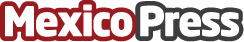 América Latina, gran protagonista en el XVII Congreso Internacional de Protocolo y CeremonialLos nuevos protocolos en los gobiernos de América Latina, como herramienta de comunicación política y social serán, sin duda alguna, los temas a debate de un congreso que vuelve al continente americano, tras su paso por la ciudad de Valladolid (España)Datos de contacto:Agencia Comunicación Profesional+34 696 884 869Nota de prensa publicada en: https://www.mexicopress.com.mx/america-latina-gran-protagonista-en-el-xvii_1 Categorías: Internacional Educación Comunicación Sociedad Turismo Emprendedores Eventos Recursos humanos http://www.mexicopress.com.mx